แบบทดสอบก่อนเรียน (Pretest) 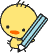 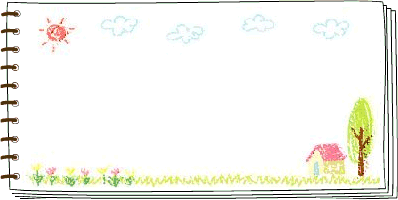 Choose the correct answer. (เลือกคำตอบที่ถูกต้อง)1. I …………………………………. a student.a. is		 b. am 		c. are 		d. be2. They …………………………………. teachers.a. isn’t 		b. am not 	c. aren’t 		d. be not3. John …………………………………. a policeman.a. is 		b. am		 c. are 		d. be4. Mary …………………………………. speak Thai.a. is	 	b. am		 c. are		 d. can5. Ludda …………………………………. to the market every morning.a. walk	 	b. walks	 	c. walking 	d. is walk6. We ……..…………… to Chiangrai every week.a. go 		b. goes 		c. going 		d. are go7. ……………………………. you like Thai food?a. Are 		b. Be		 c. Do 		d. Does8. ……………………………. Somsak love Somsri?a. Is		 b. Be 		c. Do 		d. Does9. A: Can Malee speak English? B: Yes, she …………………a. can	 	b. is 		c. do 		d. does10. A: Do they come here every day? B: Yes, they …………………a. can		 b. are 		c. do		d. doesเฉลยแบบทดสอบก่อนเรียน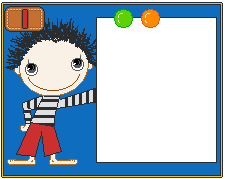 1. b2. c3. a4. d5. b6. a7. c8. d9. a10. cTense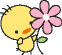 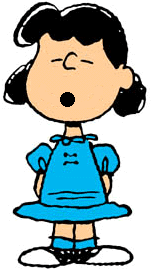 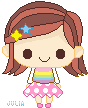 ชนิดของ Tenseชนิดของ Tense  แบ่งออกเป็น 3 ชนิดใหญ่ คือ	1. Present Tense ใช้กับการกระทำที่เป็น ปัจจุบัน	2. Past Tense ใช้กับการกระทำที่เป็น อดีต	3. Future Tense ใช้กับการกระทำที่เป็น อนาคตแต่ละ Tense ใหญ่แบ่งออกเป็น 4 Tenses  ย่อย จึงมีทั้งหมด 12 Tenses  ดังนี้1.Present Tense	1.1 Present Simple Tense		1.2 Present Continuous Tense		1.3 Present Perfect Tense		1.4 Present Perfect Continuous Tense	2.Past Tense		2.1 Past Simple Tense		2.2 Past Continuous Tense		2.3 Past Perfect Tense 		2.4 Past Perfect Continuous Tense	3.Future Tense		3.1 Future Simple Tense		3.2.Future Continuous Tense		3.3 Future Perfect Tense		3.4 Future Perfect Continuous Tenseแบบฝึกแบบฝึกหัดที่  1จงตอบคำถามต่อไปนี้Tenses หมายถึงอะไร……………………………………………………………..………………………………………………………………………………………………………………………………………………………………………………………………………………………………………………………………..Tenses มีกี่ชนิด  อะไรบ้าง………………………………………………………..……………………………………………………………………………………………………………………………………………………………………………………………………………………………………………………………………………………………………………………………………………………………………………………………………………………………………………………………………………………………………………………………………………………………………………………………………………………………………………………………………………………………………………………………………………………………………………………………………………………………………………………………………………………………………………………………………………………………………………………………………………………………………………………………… เฉลยแบบฝึกหัดที่  1จงตอบคำถามต่อไปนี้Tenses หมายถึงอะไร    Tense หมายถึง รูปของคำกริยาที่บอกเวลาของการกระทำ ในภาษาอังกฤษการกระทำที่เกิดขึ้นในเวลาที่แตกต่างกันจะใช้รูปของคำกริยาที่แตกต่างกันTenses มีกี่ชนิด  อะไรบ้าง   Tense  แบ่งออกเป็น 3 ชนิดใหญ่ แต่ละ Tense ใหญ่แบ่งออกเป็น 4 Tenses  ย่อย มีทั้งหมด 12 Tenses  ดังนี้	1.Present Tense   ใช้กับการกระทำที่เป็น ปัจจุบัน		1.1 Present Simple Tense		1.2 Present Continuous Tense		1.3 Present Perfect Tense		1.4 Present Perfect Continuous Tense	2.Past Tense ใช้กับการกระทำที่เป็น อดีต		2.1 Past Simple Tense		2.2 Past Continuous Tense		2.3 Past Perfect Tense 		2.4 Past Perfect Continuous Tense	3.Future Tense ใช้กับการกระทำที่เป็น อนาคต		3.1 Future Simple Tense		3.2.Future Continuous Tense		3.3 Future Perfect Tense		3.4 Future Perfect Continuous Tenseโครงสร้างของ Tenses  โครงสร้างของ Tenses  ทั้ง 12 Tenses  ย่อยมีโครงสร้างของประโยคดังนี้S ย่อมาจาก Subject หมายถึง ประธานของประโยคV.1 ย่อมาจาก Verb 1 หมายถึง กริยาช่องที่ 1V.2 ย่อมาจาก Verb 2 หมายถึง กริยาช่องที่ 2V.3 ย่อมาจาก Verb 3 หมายถึง กริยาช่องที่ 3แบบฝึกแบบฝึกหัดที่  2จงบอกโครงสร้างของ  Tenses  ต่อไปนี้1. Present Tense   	1.1 Present Simple Tense…………………………………		1.2 Present Continuous Tense…………………………….		1.3 Present Perfect Tense…………………………………		1.4 Present Perfect Continuous Tense…………………….2. Past Tense	2.1 Past Simple Tense…………………………………….		2.2 Past Continuous Tense………………………………..		2.3 Past Perfect Tense……………………………………. 		2.4 Past Perfect Continuous Tense………………………	3. Future Tense 		3.1 Future Simple Tense…………………………………		3.2.Future Continuous Tense……………………………		3.3 Future Perfect Tense………………………………..		3.4 Future Perfect Continuous Tense…………………..เฉลยแบบฝึกหัดที่  2จงบอกโครงสร้างของ Tenses  ต่อไปนี้1.Present Tense   	1.1 Present Simple Tense. 		=	S + V.1	1.2 Present Continuous Tense 	=  S + is ,am , are + V.1 เติม ing 		1.3 Present Perfect Tense  	=		S + have , has + V.3 		1.4 Present Perfect Continuous Tense  =   S + have , has + been + V.1 เติม ing 2.Past Tense	2.1 Past Simple Tense   =  S + V.2		2.2 Past Continuous Tense   =   S + was , were + V.1 เติม ing		2.3 Past Perfect Tense    =   S + had + V.3		2.4 Past Perfect Continuous Tense   =   S + had + been + V.1 เติม ing	3.Future Tense 		3.1 Future Simple Tense   =  S + will , shall +V.1		3.2.Future Continuous Tense   = S + will, shall + be + V.1 เติม ing		3.3 Future Perfect Tense   =  S + will , shall + have , has + V.3		3.4 Future Perfect Continuous Tense  =  S +will , shall + have + been + V.1 เติม ing Present Simple Tense        Present Simple Tense  คืออะไร ? มีหลักการใช้อย่างไรใครรู้บ้าง ?Present Simple Tense หรือ ปัจจุบันกาลธรรมดา คือ tense ที่พูดถึงเหตุการณ์ที่เกิดขึ้นในปัจจุบัน แต่ไม่ได้ระบุว่าการกระทำนั้น ๆ  สมบูรณ์แล้วหรือยัง  ใช้กับการกระทำหรือเหตุการณ์ที่มีลักษณะดังต่อไปนี้1. การกระทำนั้นเกิดขึ้นเป็นประจำ เป็นนิสัย หรือทุกวัน ทุกสัปดาห์ ทุกเดือน ฯลฯ ซึ่งมักจะมีคำกริยาวิเศษณ์ (adverb) ต่อไปนี้ร่วมอยู่ด้วย คือ  always (เสมอ)sometimes (บางที)  every day (week, month, year …..) (ทุกวัน, สัปดาห์, เดือน, ปี …..)เช่นShe comes to school every day. (หล่อนมาโรงเรียนทุกวัน)I sometimes go to the movies with John. (บางทีผมก็ไปดูหนังกับ John)2. เมื่อเหตุการณ์นั้น ๆ เป็นความจริงเสมอไป หรืออย่างน้อยก็เป็นความจริงขณะที่พูดประโยคนั้น เช่นThe earth moves round the sun. (โลกหมุนรอบดวงอาทิตย์)We are students. (พวกเราเป็นนักเรียน)แบบฝึกเข้าใจแล้วลองทำแบบฝึกหัดดูนะคะ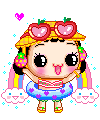 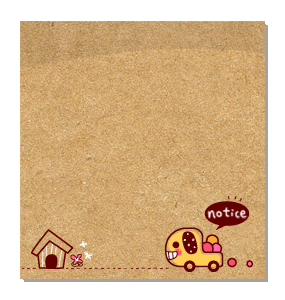 แบบฝึกหัดที่  3Which sentence is Present Simple Tense? (ประโยคใดเป็นประโยคปัจจุบันกาลธรรมดา)ถ้าเป็นให้ใส่เครื่องหมาย /  หลังข้อความ  ถ้าไม่เป็นให้ใส่เครื่องหมาย x  หลังข้อความ  1. I go to school every day.2. We are doing homework.3. My name is Jim.4. He can speak English.5. They walked to school yesterday.เฉลยแบบฝึกหัดที่  3Which sentence is Present Simple Tense? (ประโยคใดเป็นประโยคปัจจุบันกาลธรรมดา)ถ้าเป็นให้ใส่เครื่องหมาย /  หลังข้อความ  ถ้าไม่เป็นให้ใส่เครื่องหมาย x  หลังข้อความ  1. I go to school every day. /2. We are doing homework. x3. My name is Jim. /4. He can speak English. /5. They walked to school yesterday. xรูปคำกริยา (Verb Form)                    รูปคำกริยา (Verb Form) ของ Present Simple Tense 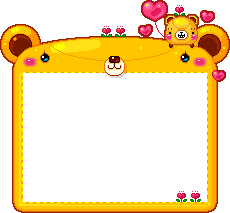 กรอบที่  5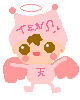         การใช้ verb to doVerb to do  ได้แก่ do, does ใช้กับประธานต่าง ๆ ดังนี้do 		ใช้กับประธาน  I, You, We, They และประธานพหูพจน์	does	ใช้กับประธาน  He, She, It และประธานเอกพจน์ตัวอย่าง  :  ประโยคบอกเล่า  : You do your homework every day.ประโยคปฏิเสธ  : You do not do your homework every day.ประโยคคำถาม  : Do you your homework every day?ประโยคบอกเล่า  : She does her homework every day.ประโยคปฏิเสธ  : She does not do her homework every day.ประโยคคำถาม  : Does she do her home work every day?          การใช้ verb to haveVerb to have  ได้แก่ have และ has ใช้กับประธานต่าง ๆ ดังนี้		have		ใช้กับประธาน  I, You, We, They และประธานพหูพจน์			has		ใช้กับประธาน  He, She, It  และประธานเอกพจน์ตัวอย่าง  :  ประโยคบอกเล่า  : You have  some money.ประโยคปฏิเสธ  : You have not any money.ประโยคคำถาม  : Have  you any money?ประโยคบอกเล่า  : She has many friends.ประโยคปฏิเสธ  : She has not any friends.ประโยคคำถาม  : Has she any friends ?แบบฝึกลองทำแบบฝึกหัดดูนะคะแบบฝึกหัดที่  4จงเติมกริยา  Verb to be, Verb to do หรือ Verb to have ลงในช่องว่างให้ถูกต้อง1. He……….a kind man.2. ………he American ?3. ……….your father always go abroad ?4. My daughter ……….her homework every evening.5. I…….not a servant.6. We……….Thais.7. Dara and Daranee…..diligent girls.8. Suda….a fountain pen.9. You…….black eyes.10. I don’t ……….any book.                                 เฉลยแบบฝึกหัดที่  4จงเติมกริยา  Verb to be, Verb to do หรือ Verb to have ลงในช่องว่างให้ถูกต้อง1. He……is….a kind man.2. …Is……he American ?3. …Does…….your father always go abroad ?4. My daughter …does…….her homework every evening.5. I…am….not a servant.6. We……are..….Thais.7. Dara and Daranee…are…....diligent girls.8. Suda…has….a fountain pen.9. You…have..….black eyes.10. I don’t …have…….any book. Verb (Infinitive)  Verb (Infinitive)  คือ คำกริยาที่อยู่ในรูปกริยาแท้  เช่น  Run  =  วิ่ง		  sit  =  นั่ง		count  =  นับWash  =  ล้าง, ซัก	  work  =  ทำงาน		study  =  เรียนGo  =  ไป		  swim  =  ว่ายน้ำ		laugh  =  หัวเราะSweep  =  กวาด	  dig  =  ขุด		watch  =  ดูLike  =  ชอบ	  smile  =  ยิ้ม		ask  =  ถามกริยาเหล่านี้ เมื่อใช้กับประธานเอกพจน์หรือสรรพนามบุรุษที่ 3 (He, She, It) จะต้องเติม s หรือ es ที่ท้ายคำตามกฎดังนี้4.1 กริยาทั่วไปให้เติม s เช่นWalk  =  walks เดิน       run  =  runs  วิ่ง	  swim  =  swims ว่ายน้ำLike  =  likes  ชอบ       eat  = eats  กิน	  get  =  gets ได้รับ	Verb (Infinitive)   4.2 กริยาที่ลงท้ายด้วย  o, s, ch, sh, หรือ x ให้เติม  es ที่ท้ายคำ เช่นgo =goes  ไป	    pass = passes ผ่าน	teach = teaches สอนpush = pushes ผลัก, ดัน	do = does ทำ 	box = boxes ชก, ต่อย4.3 กริยาที่ลงท้ายด้วย  y ให้เปลี่ยน y เป็น I แล้วเติม es  เช่นCry = cries  ร้องไห้      try = tries พยายาม	   fly = flies บินDry = dries  ตากแห้ง   carry = carries แบก	   study = studies เรียนกริยาที่ลงท้ายด้วย  y หน้า y เป็นสระ a. e, i, o, u ให้เติม s  ได้เลย เช่นPlay = plays เล่น	buy = buys ซื้อPay = pays จ่ายเงิน	say = says พูดObey = obeys เชื่อฟัง	destroy = destroys ทำลายDelay = delays ชักช้า	joy = joys ทำให้ยินดีแบบฝึกแบบฝึกหัดที่  5จงเปลี่ยนกริยาต่อไปนี้โดยเติม s หรือ es ให้ถูกต้อง1. brush	=…………………...2. pull	= …………………..3. carry	=…………………...4. drink	=…………………...5. teach	=…………………...6. iron	=…………………...7. fish	=…………………...8. catch	=…………………...9. fry	=…………………...10. play	=…………………...     เฉลยแบบฝึกหัดที่  5จงเปลี่ยนกริยาต่อไปนี้โดยเติม s หรือ es ให้ถูกต้อง1. brush	=…………brushes ………2. pull	= …………pulls …………3. carry	=………… carries ………..4. drink	=………… drinks ………..5. teach	=………… teaches ………6. iron	=………… irons ………...7. fish	=………… fishes ……….8. catch	=………… catches ……9. fry	=………… fries ………...10. play	=………… plays ………...โครงสร้างประโยคโครงสร้างประโยค Present  Simple Tenseในรูปประโยคบอกเล่าเป็นอย่างไรคะหนูจะได้จำไปใช้ให้ถูกต้องค่ะโครงสร้าง ของ Present  Simple Tenseในรูปประโยคบอกเล่าประธาน (S) + กริยาช่องที่ 1 (V.1)ข้อสังเกต : ประธานเอกพจน์ He, She, It คำกริยาเติม s หรือ esแบบฝึกแบบฝึกหัดที่  6Complete the correct verb in Present Simple Tense. จงเติมกริยาในรูป Present Simple Tense ให้ถูกต้อง
1. The term always......(end)….. on a Friday.2. The ice cream we are eating .......(taste)….. very good.3. He now ....(feel)…… that there is little hope of success.4. The moon ....(go)...round the earth.5. He …...(speak)…..five languages quite fluently.6. Jim and John ....(not agree).......about how they should share the reward.7. He now …...(realize).....he has made a mistake and thinks of resigning.8. He generally .....(come)…..to my office every day.9. George …...(seem)…....rather tired today.10. We nearly always ...(spend)…....our holidays at the seaside. 
เฉลยเฉลยแบบฝึกหัดที่  6Complete the correct verb in Present Simple Tense. จงเติมกริยาในรูป Present Simple Tense ให้ถูกต้อง
1. The term always......(ends)….. on a Friday.2. The ice cream we are eating .......(tastes)….. very good.3. He now ....(feels)…… that there is little hope of success.4. The moon ....(goes)...round the earth.5. He …...(speaks)…..five languages quite fluently.6. Jim and John ....(do not agree).......about how they should share the reward.7. He now …...(realizes).....he has made a mistake and thinks of resigning.8. He generally .....(comes)…..to my office every day.9. George …...(seems)…....rather tired today.10. We nearly always ...(spend)…....our holidays at the seaside. 
ประโยคปฏิเสธ   		  ถ้าจะเปลี่ยน Present Simple Tense จากประโยคบอกเล่าเป็นประโยคปฏิเสธ มีวิธีเปลี่ยนอย่างไรคะการเปลี่ยนประโยคจากบอกเล่าเป็นปฏิเสธ
จะต้องคำนึงถึงคำกริยาในประโยคบอกเล่าดังนี้
1. ถ้าประโยคบอกเล่ามี Verb to be เมื่อเปลี่ยนเป็นประโยคปฏิเสธ 
ให้เติมคำว่า "not" ที่ท้าย Verb to be เช่นบอกเล่า : I am a student.
ปฏิเสธ : I am not a student. หรือ I'm not a student.
บอกเล่า : John is a doctor.
ปฏิเสธ : John is not a doctor.หรือ John isn't a doctor.
บอกเล่า : They are pens.
ปฏิเสธ : They are not pens. หรือ They aren't pens.
แบบฝึกแบบฝึกหัดที่  7Change these sentences into Negative Form. จงเปลี่ยนประโยคต่อไปนี้เป็นประโยคปฏิเสธYou are a doctor................................................................................................He is a student................................................................................................She is a nurse................................................................................................Tom is a policeman...............................................................................................Tom and Tony are singers................................................................................................เฉลยแบบฝึกหัดที่  7Change these sentences into Negative Form. จงเปลี่ยนประโยคต่อไปนี้เป็นประโยคปฏิเสธYou are a doctor.You are not a doctor. หรือ You aren’t a doctor.He is a student.He is not a student. หรือ He isn’t a student.She is a nurse.She is not a nurse. หรือ She isn’t  a nurse.Tom is a policeman.Tom is not a policeman. หรือ Tom isn’t  a policeman.Tom and Tony are singers.Tom and Tony are not singers. หรือ Tom and Tony aren’t  singers. ประโยคปฏิเสธการเปลี่ยนประโยคจากบอกเล่าเป็นปฏิเสธ
2. ถ้าประโยคบอกเล่ามีคำกริยาช่วย เมื่อเปลี่ยนเป็นประโยคปฏิเสธ ให้เติมคำว่า “not”ที่ท้ายคำกริยาช่วย เช่นบอกเล่า : John can play golf.ปฏิเสธ :   can not play golf. หรือ John can’t play golf.บอกเล่า : They can speak English.ปฏิเสธ : They can not speak English. หรือ They can’t speak English.แบบฝึกแบบฝึกหัดที่  8Change these sentences into Negative Form.จงเปลี่ยนประโยคต่อไปนี้ให้เป็นประโยคปฏิเสธYou can drive a car.……………………………………………………………..She can play basketball.……………………………………………………………..Jim can sing Thai song.……………………………………………………………..Jenny can speak Chinese.………………………………………………………………Ladda can cook well.……………………………………………………………….เฉลยเฉลยแบบฝึกหัดที่  8Change these sentences into Negative Form.จงเปลี่ยนประโยคต่อไปนี้ให้เป็นประโยคปฏิเสธYou can drive a car.You can not drive a car. หรือ You can’t drive a car.She can play basketball.She can not play basketball. หรือ  She can’t play basketball.Jim can sing Thai song.Jim can not sing Thai song. หรือ Jim can’t  sing Thai song.Jenny can speak Chinese.Jenny can not speak Chinese. หรือ Jenny can’t speak Chinese.Ladda can cook well.Ladda can not cook well. หรือ Ladda can’t cook well.ประโยคปฏิเสธ	 3. ถ้าประโยคบอกเล่าไม่มีทั้ง Verb to be และคำกริยาช่วย  เมื่อเปลี่ยนเป็นประโยคปฏิเสธให้เติมคำว่า “do not (don’t) หรือ does not (doesn’t)” ที่หน้าคำกริยาแล้วเปลี่ยนคำกริยาเป็นรูปเดิม จะเติม do not (don’t) หรือ does not (doesn’t) ต้องคำนึงถึงประธานของประโยคดังนี้         3.1 ถ้าประธานเป็น He / She / It หรือ คำนามเอกพจน์บุรุษที่ 3 ให้เติม does not หรือ doesn’t เช่นบอกเล่า : John plays golf with Jim.ปฏิเสธ : John does not play golf with Jim.(หรือ) John doesn’t play golf with Jim.  3.2 ถ้าประธานเป็น I / We / You / They หรือ คำนามพหูพจน์ ให้เติม do not  หรือ don’t เช่นบอกเล่า : They go to Chiangrai on Sunday.ปฏิเสธ : They do not go to Chiangrai on Sunday.(หรือ) They don’t go to Chiangrai on Sunday.เข้าใจแล้วทำแบบฝึกหัดได้เลยค่ะแบบฝึกแบบฝึกหัดที่  9จงเปลี่ยนประโยค Present Simple Tense จากประโยคบอกเล่าต่อไปนี้ให้เป็นประโยคปฏิเสธ1. Suwit swims very well.=……………………………………..2. Somsak can carry a big box into the room.=……………………3. My son drinks milk every day.=…………………………….4. The policeman catches the thief.=……………………………5. We sleep in our bedroom.=…………………………………..6. My father is a government official.=………………………….7. Suwit and Suwat are footballs players.=………………………8. My parents and I go to the seaside every summer=…………. 9. I can drive a car.=…………………………………………….10. The cat has four kittens.=…………………………………….เฉลยเฉลยแบบฝึกหัดที่  9จงเปลี่ยนประโยค Present Simple Tense จากประโยคบอกเล่าต่อไปนี้ให้เป็นประโยคปฏิเสธ1. Suwit swims very well.= Suwit doesn’t swim very well.2. Somsak carries a big box into the room.= Somsak can’t carry a big box into the room.3. My son drinks milk every day.= My son doesn’t drink milk every day.4. The policeman catches the thief.= The policeman doesn’t catch the thief.5. We sleep in our bedroom.= We don’t sleep in our bedroom.6. My father is a government official.= My father isn’t a government official.7. Suwit and Suwat are footballs players.= Suwit and Suwat aren’t  footballs players.8. My parents and I go to the seaside every summer = My parents and I don’t go to the seaside every summer9. I have a bicycle.= I can’t drive a car.10. The cat has four kittens.= The cat hasn’t  four kittens.ประโยคคำถามถ้าจะเปลี่ยน Present Simple Tense จากประโยคบอกเล่าเป็นประโยคคำถาม มีวิธีเปลี่ยนอย่างไรคะการเปลี่ยนประโยค Present Simple Tense จากบอกเล่าเป็นคำถามการเปลี่ยนประโยค Present Simple Tense จากประโยคบอกเล่าให้เป็นคำถาม จะต้องคำนึงถึงคำกริยาในประโยคบอกเล่าดังนี้1. ถ้าประโยคบอกเล่ามี Verb to be  เมื่อเปลี่ยนเป็นประโยคคำถาม ให้เอา Verb to be  ขึ้นต้นประโยค คำที่เหลือเรียงเหมือนเดิม แล้วใส่เครื่องหมายคำถาม (?) ที่ท้ายประโยคเช่นบอกเล่า : John is a doctor.คำถาม : Is John a doctor?บอกเล่า : They are pens.คำถาม : Are they pens?เข้าใจแล้วทำแบบฝึกได้เลยค่ะแบบฝึกแบบฝึกหัดที่  10Change these sentences into Interrogative Form.จงเปลี่ยนประโยคต่อไปนี้ให้เป็นประโยคคำถามYou are a doctor................................................................................................He is a student................................................................................................She is a nurse................................................................................................Tom is a policeman...............................................................................................Tom and Tony are singers................................................................................................เฉลยเฉลยแบบฝึกหัดที่  10Change these sentences into Interrogative Form.จงเปลี่ยนประโยคต่อไปนี้ให้เป็นประโยคคำถามYou are a doctor.	 = Are you a doctor?He is a student.	= Is he a student?She is a nurse. 		= Is she a nurse?Tom is a policeman. 	= Is Tom a policeman?Tom and Tony are singers. = Are Tom and Tony singers?ประโยคคำถามถ้า Present Simple Tense ประโยคบอกเล่ามีกริยาช่วยมีวิธีเปลี่ยนเป็นประโยคคำถาม อย่างไรคะ2. ถ้าประโยคบอกเล่ามีคำกริยาช่วย เมื่อเปลี่ยนเป็นประโยคคำถาม ให้เอาคำกริยาช่วยขึ้นต้นประโยค คำที่เหลือเรียงเหมือนเดิม แล้วใส่เครื่องหมายคำถาม (?) ที่ท้ายประโยค เช่นบอกเล่า : John can play golf.คำถาม : Can John play golf?บอกเล่า : They can speak English.คำถาม : Can they speak English?บอกเล่า : She can sing an English song.คำถาม : Can she sing an English song?เข้าใจแล้วลองทำแบบฝึกหัดดูนะคะแบบฝึกแบบฝึกหัดที่  11Change these sentences into Interrogative Form.จงเปลี่ยนประโยคต่อไปนี้ให้เป็นประโยคคำถามYou can drive a car.……………………………………………………………..She can play basketball.……………………………………………………………..Jim can sing Thai song.……………………………………………………………..Jenny can speak Chinese.………………………………………………………………Ladda can cook well.……………………………………………………………….เฉลยเฉลยแบบฝึกหัดที่  11Change these sentences into Interrogative Form.จงเปลี่ยนประโยคต่อไปนี้ให้เป็นประโยคคำถามYou can drive a car.= Can you drive a car?She can play basketball.= Can she play basketball ?Jim can sing Thai song.= Can Jim sing Thai song?Jenny can speak Chinese.= Can Jenny speak Chinese.?Ladda can cook well.= Can Ladda cook well ?ประโยคคำถามถ้า Present Simple Tense ประโยคบอกเล่าไม่มีทั้ง Verb to be และกริยาช่วยมีวิธีเปลี่ยนเป็นประโยคคำถาม อย่างไรคะ3. ถ้าประโยคบอกเล่าไม่มีทั้ง Verb to be และคำกริยาช่วย เมื่อเปลี่ยนเป็นประโยคคำถาม ให้เอาคำว่า “Do หรือ Does” ขึ้นต้นประโยค แล้วเปลี่ยนคำกริยาเป็นรูปเดิม จะใช้ Do  หรือ Does ต้องคำนึงถึงประธานของประโยค ดังนี้3.1 ถ้าประธานเป็น He / She / It หรือ คำนามเอกพจน์บุรุษที่ 3 ให้ใช้ Does เช่นบอกเล่า : John plays golf with Jim.คำถาม :  Does John play golf with Jim?บอกเล่า : Mary goes to England every year.คำถาม :   Does Mary go to England every year?3.2 ถ้าประธานเป็น I / We / You / They หรือ คำนามพหูพจน์ ให้ใช้ Do เช่นบอกเล่า : You swim every day.คำถาม :   Do you swim every day?บอกเล่า : They go to Chiangrai on Sunday.คำถาม :   Do they go to Chiangrai on Sunday?เข้าใจแล้วลองทำแบบฝึกหัดดูนะคะแบบฝึกแบบฝึกหัดที่  12Change these sentences into Interrogative Form. จงเปลี่ยนประโยคต่อไปนี้เป็นประโยคคำถาม1. You go to school by bus.2. She cleans the windows every week.3. He studies English every day.4. Ludda washes her clothes every evening.5. They speak Chinese.เฉลยเฉลยแบบฝึกหัดที่  12Change these sentences into Interrogative Form. จงเปลี่ยนประโยคต่อไปนี้เป็นประโยคคำถาม1. You go to school by bus. 		= Do you go to school by bus?2. She cleans the windows every week. 	= Does she clean the windows every week?3. He studies English every day. 		= Does he study English every day?4. Ludda washes her clothes every evening. = Does Ludda wash her clothes every evening?5. They speak Chinese. 			= Do they speak Chinese?Yes/No Questionการตอบคำถาม Yes/No Question (ประโยค Present Simple Tense) มีวิธีการถามและตอบอย่างไรคะการตอบคำถาม Yes/No Question (ประโยค Present Simple Tense)Yes/No Question คือ ประโยคคำถามที่ต้องการคำตอบว่า Yes หรือ Noเวลาออกเสียง ท้ายประโยคจะต้องออกเสียงสูงขึ้น การตอบคำถามแบบ Yes/No Question จะมี 3 แบบ ตามลักษณะของรูปประโยคคำถาม คือ1. ถ้าประโยคคำถามขึ้นต้นด้วย Verb to be เวลาตอบก็ต้องใช้ Verb to be เช่นIs John a doctor?Yes, he is. หรือ No, he isn’t.Are you Mr. White?Yes, I am. หรือ No, I’m not.เข้าใจแล้วลองทำแบบฝึกหัดดูนะคะแบบฝึกแบบฝึกหัดที่  13Answer these questions.จงตอบคำถามต่อไปนี้1. Are you a student?Yes, ____________________________2. Is Jim a doctor?No, _____________________________3. Is Jenny a nurse?Yes, ____________________________4. Are Tom and Tony teachers?No, _____________________________5. Are they singers?Yes, _____________________________เฉลยเฉลยแบบฝึกหัดที่  13Answer these questions.จงตอบคำถามต่อไปนี้1. Are you a student?Yes, I am.2. Is Jim a doctor?No, he isn’t.3. Is Jenny a nurse?Yes, she is.4. Are Tom and Tony teachers?No, they aren’t.5. Are they singers?Yes, they are.ประโยคคำถาม ถ้าประโยคคำถามขึ้นต้นด้วยคำกริยาช่วย (Auxiliary Verb)  มีวิธีการตอบคำถามอย่างไรคะ2. ถ้าประโยคคำถามขึ้นต้นด้วยคำกริยาช่วย (Auxiliary Verb) เวลาตอบ ก็ต้องใช้คำกริยาช่วย เช่นCan you speak English?Yes, I can. หรือ No, I can’t.Can Tony swim?			Yes, he can. หรือ No, he can’t.เข้าใจแล้วลองทำแบบฝึกหัดดูนะคะ                       คำถามที่ขึ้นต้นด้วย verb to do ถ้าประโยคคำถามขึ้นต้นด้วย Verb to do เวลาตอบ มีวิธีการตอบคำถามอย่างไรคะ3. ถ้าประโยคคำถามขึ้นต้นด้วย Verb to do เวลาตอบก็ต้องใช้ Verb to do เช่นDoes John speak French?Yes, he does. หรือ No, he doesn’t.Do you drink coffee?Yes, I do. หรือ No, I don’t.แบบฝึกแบบฝึกหัดที่  14Answer these questions.จงตอบคำถามต่อไปนี้1. Can you drive a car?		Yes, ……………………..…2. Can she play basketball?	No, ……………………..3. Can Jim sing Thai song?	Yes, …………………………..4. Can Jenny speak Chinese? 	No, ……………………………5. Can they swim?	Yes, ……………………..6. Do you go to school by bus?	Yes, …………………...7. Does she clean the windows every week?	No, ……………………..8. Does he study English every day?	Yes, …………………..9. Does Ludda wash her clothes every evening?	No, ……………………10. Do they speak Chinese?	Yes, ………………….เฉลยเฉลยแบบฝึกหัดที่  14Answer these questions.จงตอบคำถามต่อไปนี้1. Can you drive a car?	Yes, I can.2. Can she play basketball?	No, she can’t.3. Can Jim sing Thai song?	Yes, he can.4. Can Jenny speak Chinese?	No, she can’t.5. Can they swim?	Yes, they can.6. Do you go to school by bus?	Yes, I do.7. Does she clean the windows every week?	No, she doesn’t.8. Does he study English every day?	Yes, he does.9. Does Ludda wash her clothes every evening?	No, she doesn’t.10. Do they speak Chinese?	Yes, they do.เก่งมากค่ะ อย่าลืมทำแบบทดสอบหลังเรียนนะคะแล้วพบกันใหม่ในเล่มที่ 2 ค่ะBye……see you.แบบทดสอบหลังเรียน (Posttest) Choose the correct answer. (เลือกคำตอบที่ถูกต้อง)1. I …………………………………. a student.a. is		 b. am 		c. are 		d. be2. They …………………………………. teachers.a. isn’t 		b. am not 	c. aren’t 		d. be not3. John …………………………………. a policeman.a. is 		b. am		 c. are 		d. be4. Mary …………………………………. speak Thai.a. is	 	b. am		 c. are		 d. can5. Ludda …………………………………. to the market every morning.a. walk	 	b. walks	 	c. walking 	d. is walk6. We ……..…………… to Chiangrai every week.a. go 		b. goes 		c. going 		d. are go7. ……………………………. you like Thai food?a. Are 		b. Be		 c. Do 		d. Does8. ……………………………. Somsak love Somsri?a. Is		 b. Be 		c. Do 		d. Does9. A: Can Malee speak English? B: Yes, she …………………a. can	 	b. is 		c. do 		d. does10. A: Do they come here every day? B: Yes, they …………………a. can		 b. are 		c. do		d. doesเฉลยแบบทดสอบหลังเรียน1. b2. c3. a4. d5. b6. a7. c8. d9. a10. c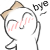 บรรณานุกรม (Bibliography)เลิศ เกษรคำและคณะ. Standard Grammar & Expression 1. กรุงเทพมหานคร:บริษัท สำนักพิมพ์วัฒนาพานิช จำกัด, 2540.สำราญ คำยิ่ง. Advanced English Grammar for High Learners. กรุงเทพมหานคร:ห้างหุ้นส่วนจำกัด ชุติมาการพิมพ์, 2540อบรม  สินภิบาล. Grammar and Writing. กรุงเทพมหานคร: บริษัท อีแอลที เอ็ดยูเคชั่น (ไทยแลนด์) จำกัด, 2551อุบล สรรพัชญพงษ์. หลักภาษาอังกฤษ ม.1. กรุงเทพมหานคร: บริษัท สำนักพิมพ์เดอะบุคส์ จำกัด, 2551Present TensePast TenseFuture Tense1. S + V.1 1. S + V.2 1. S + will , shall +V.1 2. S + is ,am , are + V.1 เติม ing 2. S + was , were + V.1 เติม ing 2. S + will, shall + be + V.1 เติม ing 3. S + have , has + V.3 3. S + had + V.3 3. S + will , shall + have , has + V.3 4. S + have , has + been + V.1 เติม ing 4. S + had + been + V.1 เติม ing 4. S +will , shall + have + been + V.1 เติม ing ประธาน(S.)กริยาช่องที่ 1(V.1)ส่วนขยายIYouWeTheyget upstudy Englishtake a bathplay computer gamesat six o’clock.every day.every morning.every SundayHeSheItwashes his faceplays tennissleepsat six o’clock.every Saturday.at ten o’clock.